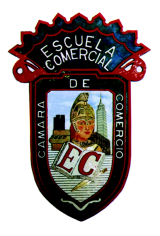 Grupos: 53A / 83AOBJECTIVE: Recognize the application areas of an administrative auditing and the benefits of performing this kind of evaluation or examination for the achievement of objectivesINSTRUCTIONS: Review the information about the application areas of an administrative auditing and prepare a mental map according to the guidelines for homework given in class.CONTENT:APPLICATION AREAS OF ADMINISTRATIVE AUDITING (continue)Considering the different areas or departments in an enterprise as if they were one system, administrative auditing is able to be performed to the following systems:The auditing to the Global System covers:Competitive positionOrganizational structureStrategic directionDirective structureThe auditing to the Commercial System considers:Commercial strategyGoods and services offerPhysical distribution systemPricing policyAdvertising and sales functionThe auditing to the Financial System covers:Working capital analysisInvestmentsLong term financingShort term financingFinancial planningThe auditing to the Production system considers:System designProduction schedulingQuality controlWarehouse and inventoryProducts design and developmentThe auditing to the Human Resources system includes:Productivity analysisWorking environmentPromotion and incentives policiesRecruitment and selection policiesTasks designJob training programThe auditing to the Management system covers:Projects and programsData processingProceduresAs it is mentioned above, an administrative auditing covers the whole organization in an administrative focus. To perform with quality an administrative auditing, besides complying with the auditing norms, there are some principles that have to be considered and appliedAdministrative Auditing PrinciplesSense of Evaluation: An administrative auditing does not evaluate the technical training of the responsible in an enterprise, it is focused on Quality of managementControl models established (advantages and disadvantages)Fulfillment of plans and objectivesImportance of the Verification Process: The auditor applies verifying methods to determine what is being done in the directive, administrative and operative levels. Those methods or techniques are direct observation, data verification, data analysis, etc.Ability to Think in Management Terms: It is important to think as managers do. How to motivate personnel?. How to control tasks?, How to measure performance?HOMEWORK:Investigate about differences between an external auditing and an internal auditing, mention at least seven points of each one and write them in a comparison chart. Prepare your homework in handwritten and bring it the next class according to the specifications given in class.TEMA: Administrative AuditingSubtema: Areas of application in an organization                  Administrative auditing principles  Clases: 13 to 16            Fecha:  February 26th to March 2nd